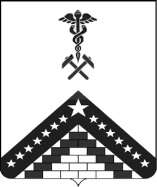 Отчет о деятельности Контрольно-счетной палатымуниципального образования Гулькевичский район за 2017 год.Настоящий отчёт подготовлен во исполнение статьи 20 Положения о Контрольно-счётной палате муниципального образования Гулькевичский район, утвержденного решением 27 сессии V созыва Совета муниципального образования Гулькевичский район от 16 декабря 2011 года № 6 и содержит информацию о деятельности Контрольно-счётной палаты муниципального образования Гулькевичский район, результатах проведённых экспертно-аналитических и контрольных мероприятий, вытекающих из них выводах, рекомендациях и предложениях.Деятельность Контрольно-счетной палаты в отчётном периоде осуществлялась исходя из основных направлений экспертно-аналитической, контрольно-ревизионной и текущей деятельности в соответствии с планом работы на 2017 год, который разрабатывает и утверждает самостоятельно, в соответствии с Положением «О Контрольно-счётной палате муниципального образования Гулькевичский район», в рамках существующих стандартов внешнего муниципального финансового контроля. План работы дополняется тематическими проверками, проводимыми в соответствии с планом работы Контрольно-счётной палаты. В процессе реализации поставленных задач, Контрольно-счётная палата осуществляет контрольно-ревизионную, экспертно-аналитическую, информационную и иные виды деятельности, обеспечивает единую систему контроля исполнения местного бюджета проведением комплекса мероприятий, осуществляемых в рамках предварительного, оперативного и последующего контроля. Экспертно-аналитическая работа в рамках предварительного контроля – одна из форм контроля, которая позволяет на стадии формирования проектов муниципальных правовых актов корректировать их с точки зрения законности, целесообразности и эффективности использования бюджетных средств и муниципальной собственности.На основании заключенных соглашений о передаче Контрольно-счетной палате полномочий контрольно-счетных органов поселений осуществлялся внешней финансовый муниципальный контроль в городских и сельских поселений Гулькевичского района.Реализуя функцию предварительного финансового контроля, в 2017 году проведено 224 экспертно-аналитических мероприятий по финансово-экономической экспертизе проектов муниципальных правовых актов, включая обоснованность финансово-экономических обоснований расходов, финансируемых за счет средств бюджета района, городских и сельских поселений Гулькевичского района:по проектам решений о бюджете проведено 16 мероприятий;по проектам решений об исполнении бюджета 16 мероприятий;по финансово-экономической экспертизе проектов муниципальных программ 190 мероприятий.Анализ и подготовка заключений проводилась на основе анализа отчетов, иных документов и материалов, поступающих в Контрольно-счетную палату, осуществлялся предварительный, и последующий контроль по отдельным разделам, статьям местного бюджета.В установленном порядке  заключения доведены до сведения Советов и глав поселений. Таким образом, контрольно-счетной палатой в 2017 году в полном объеме исполнены полномочия по внешнему финансовому контролю в отношении бюджетов поселений, соответствующие объемы трансфертов поступили в бюджет района в полном объеме. Контрольно-счетной палатой проведено 7 контрольно-ревизионных мероприятий.Объектами контрольных мероприятий стали 50 муниципальных учреждений Гулькевичского района, администрация муниципального образования  Гулькевичский район. В процессе осуществления контрольно-ревизионных мероприятий объем проверенных бюджетных средств составил в сумме 593327,6 тыс. рублей.Контрольно-ревизионные мероприятия показали, что в основном средства краевого и местных бюджетов используются бюджетополучателями на законных основаниях, эффективно и по целевому назначению.Вместе с тем проверки, проведенные контрольно-счетной палатой в 2017 году, выявили различные нарушения и недостатки в финансово-бюджетной сфере, установлены различные нарушения и недостатки в бюджетной отчетности и бухгалтерском учете на общую сумму  6 399,7тыс.рублей.Среди выявленных финансово-бюджетных нарушений и недостатков наибольшее значение имеют нарушения в использовании муниципальной собственности, которые в 2017 году составили 4 963,4 тыс.рублей.При проведении проверки эффективности использования муниципального имущества, переданного в оперативное управление МБУЗ «ЦРБ Гулькевичского района» установлены финансово-бюджетные нарушения и недостатки в использовании муниципальной собственности, которые в 2017 году составили 3 842,6 тыс.рублей, приобретенное за счет средств краевого бюджета, так же установлено не эффективное использование средств по внебюджетной деятельности в сумме 1 120,8 тыс. рублей, по установке системы «ГЛОНАСС».Так же в проверенных муниципальных учреждениях имеются нарушения и недостатки в учете и бюджетной отчетности, нарушение требований Федерального закона от 6 декабря 2011 года № 402-ФЗ «О бухгалтерском учете», инструкций Минфина РФ по бюджетному и бухгалтерскому учету.В целях устранения выявленных нарушений и предотвращения в дальнейшем незаконного, нецелевого и неэффективного расходования бюджетных средств Контрольно-счетной палатой принимались меры, предусмотренные законодательством. В соответствии с Положением руководителям проверенных  учреждений  внесены представления об устранении нарушений бюджетного законодательства.Аудит эффективности закупок, товаров, работ, услуг для муниципальных нужд в отчетном периоде проводился в соответствии со ст. 98 Федерального закона РФ от 05.04.2013 № 44-ФЗ «О контрактной системе в сфере закупок товаров, работ, услуг для обеспечения государственных и муниципальных нужд».В рамках проведения аудита эффективности закупок, товаров, работ, услуг для муниципальных нужд, в 2017 году проведена тематическая проверка по аудиту эффективности приобретения и использования лекарственных препаратов. Объем проверенных средств на осуществление закупок составил в сумме 13 455,1 тыс. рублей, выявлены отклонения, замечания и недостатки на сумму 5 836,7 тыс. рублей.В соответствии с ч. 4 ст. 98 Федерального закона № 44-ФЗ, аудит в сфере закупок, проведенный контрольно-счетной палатой, обобщает результаты осуществления деятельности, в том числе устанавливает причины выявленных отклонений, нарушений и недостатков. Подготавливает предложения, направленные на их устранение и на совершенствование контрактной системы в сфере закупок, систематизирует информацию о реализации указанных предложений и размещают в единой информационной системе обобщенную информацию о таких результатах.Все акты контрольно-ревизионных проверок, согласно заключенного соглашения, направлялись в прокуратуру Гулькевичского района для дачи правовой оценки выявленным нарушениям. Все проверки и обследования Контрольно-счетной палаты были ориентированы на оказание практической помощи в части правильного ведения бухгалтерского учета, бюджетной отчетности, соблюдения требований федеральных, краевых и муниципальных нормативных правовых актов при использовании муниципального имущества.Все мероприятия, запланированные и проведенные по требованию прокуратуры Гулькевичского района, исполнены в полном объёме. В результате проведён комплекс контрольных и экспертно-аналитических мероприятий, которые позволили оценить действенность мер, принимаемых органами местного самоуправления по эффективному использованию муниципальных и иных ресурсов.В отчетном периоде осуществлялось текущее планирование деятельности Контрольно-счетной палаты в 2017 году, утвержден план работы на 2018 год.Информация о деятельности Контрольно-счетной палаты размещается на официальном сайте. В целях информационного обеспечения деятельности в 2017 году осуществлялось наполнение разделов Контрольно-счетной палаты муниципального образования Гулькевичский район.Деятельность Контрольно-счетной палаты в 2018 году также будет направлена на повышение эффективности и качества контрольных и экспертно-аналитических мероприятий путем использования новых форм и методов контроля и анализа, в том числе аудита эффективности использования муниципальных ресурсов, как одного из приоритетных направлений контрольной и экспертно-аналитической работы, что в конечном итоге будет способствовать эффективному (результативному) использованию средств бюджета муниципального образования Гулькевичский район.Председатель Контрольно-счетной палатымуниципального образования Гулькевичский район  Е.Т.НабиулинаКОНТРОЛЬНО-СЧЕТНАЯ ПАЛАТАМУНИЦИПАЛЬНОГО ОБРАЗОВАНИЯ ГУЛЬКЕВИЧСКИЙ РАЙОНКОНТРОЛЬНО-СЧЕТНАЯ ПАЛАТАМУНИЦИПАЛЬНОГО ОБРАЗОВАНИЯ ГУЛЬКЕВИЧСКИЙ РАЙОН352190,  Краснодарский край, г. Гулькевичи, ул.Советская, 14                         Тел/факс: (86160) 3-29-45                          ksp-gulkevichi@yandex.ru